                    30.03.2021r. Wtorek1. Gimnastyka- wygibasy z naszej klasy pt. „ Równowaga”.https://www.youtube.com/watch?v=ozI7YcVASgo2.Ćwiczenia matematyczne z jajkami.Potrzebujemy dwa koszyki wycięte z kartonu. Jajka równieżwycinamy z kolorowych kartonów: 6 zielonych, 4 czerwone, 5żółtych, 4 niebieskie.Kładziemy na stole dwa koszyki a w nich jajka.• Wyjmowanie jajek z koszyków, przeliczanie ich.- Ile jajek jest w pierwszym koszyku? (np. 6 zielonych, 4czerwone)- Ile jajek jest w drugim koszyku? (np. 5 żółtych, 4 niebieskie)• Liczenie wszystkich jajek w koszykach.• Układanie zapisów matematycznych.Pierwszy koszyczek6 (zielonych)+4 (czerwone)=10 jajekDrugi koszyczek5 (żółtych) + 4(niebieskie)=9 jajek• Porównywanie liczebności jajek w koszykach.Np. 10>97<10Itd.• Karty pracy Nowe przygody Olka i Ady. Litery i liczby, cz. 2,s. 62–63.- uzupełniamy w książce lub (Do pobrania)• Liczenie figur po lewej stronie i po prawej stronie.Porównywanie ich liczby, wpisywanie odpowiednich liczbi znaków.• Wykonywanie działań samodzielnie lub z pomocą Rodzica.Wpisywanie odpowiednich liczb.3. Ćwiczenia gimnastyczne.Rozwijanie świadomości własnego ciała.• Wirujący bączek – dzieci ślizgają się w kółko na brzuchu,a następnie na plecach.• Chowamy się – w siadzie, przyciągają kolana do głowy,chowają głowy; rozprostowują się do pozycji leżącej.• Gorąca podłoga – biegają z wysokim unoszeniem kolan.• Na szczudłach – chodzą na sztywnych nogach.• Ugniatamy podłogę– w leżeniu na plecach, wciskająwszystkie części ciała w podłogę.4.Nauka piosenki „Koszyczek dobrych życzeń”.I. Siedzi biały cukrowy baranek w wielkanocnym koszyku,a z barankiem gromada pisanek – dużo śmiechu i krzyku.Dwie kiełbaski pachnące są, sól i pieprz, by był pyszny smak.Dziwi się biały baranek: „O! Kto to wszystko będzie jadł?”Ref.: Mama, tata, siostra, brat – każdy coś z koszyczka zjadł,a to taki jest koszyczek pełen dobrych życzeń.Gdy życzenia złożyć chcesz, coś z koszyczka szybko bierz!I życz szczęścia, pomyślności, a na święta dużo gości!II. Dawno temu prababcia tak samo koszyk przygotowała.Był baranek i dużo pisanek, i kiełbaska niemała.Ja to dobrze już teraz wiem, że koszyczek przemienia świat ,lecz babcia z dziadkiem dziwili się: kto to wszystko będzie jadł?Ref.: Mama, tata...III. Kiedyś ja przygotuję koszyczek, aby spełniał życzenia.Od pisanek kolory pożyczę, od baranka marzenia.I tak zawsze już będzie wciąż, że w koszyczku pyszności są ,a mamy i babcie, i ciocie też z życzeniami dają go.Ref.: Mama, tata...• Rozmowa na temat tekstu piosenki. N. pyta:− Co znajduje się w koszyczku, o którym jest mowa w piosence?− Co znaczą w piosence słowa „koszyczek dobrych życzeń”?5.Słuchanie ciekawostek na temat zwyczajów i tradycjiwielkanocnych.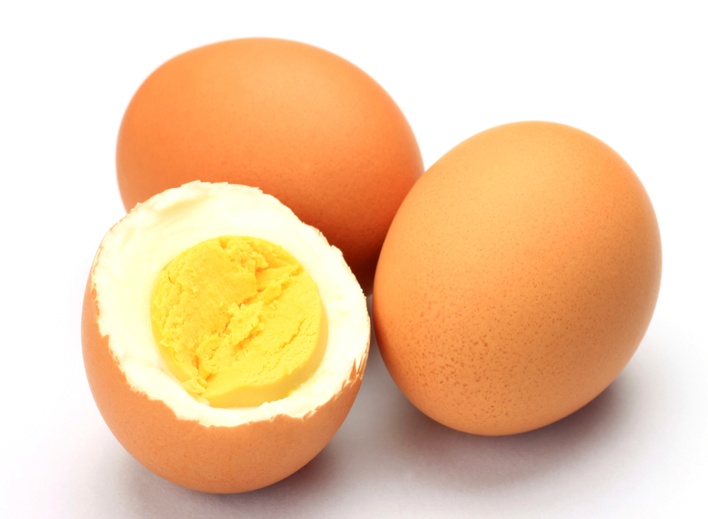 Jajko to znak wszelkiego początku narodzin i zmartwychwstania. Dzielimysię nim przed rozpoczęciem śniadania, życząc sobie pomyślności, zdrowia ibłogosławieństwa Bożego. W ludowych wierzeniach jajko było lekarstwem nachoroby, chroniło przed pożarem, zapewniało urodzaj w polu i w ogrodzie, anawet powodzenie w miłości. Z jajka wykluwa się kurczątko, które jestsymbolem nowego życia.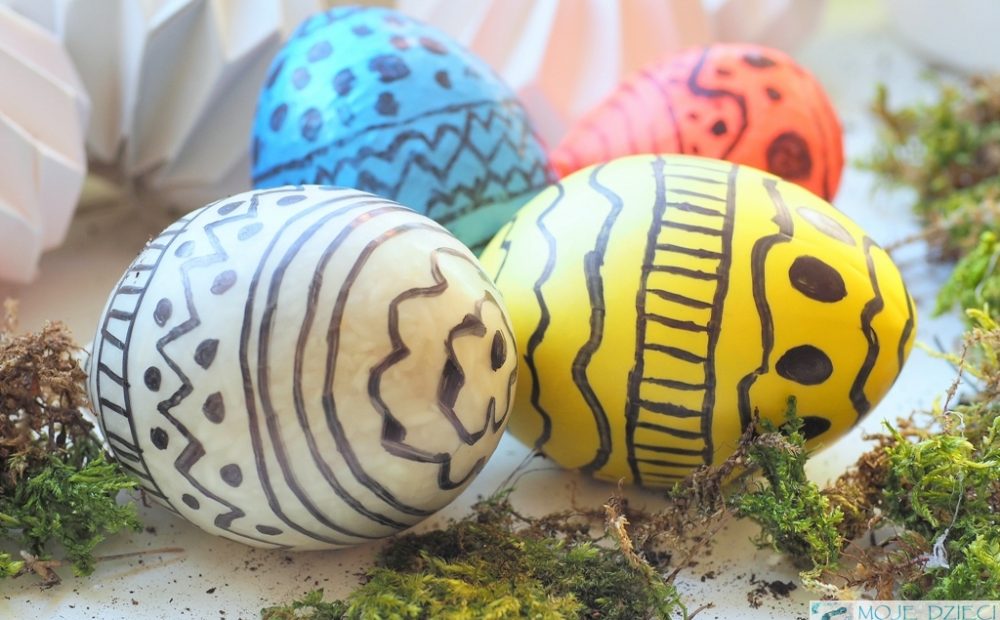 Pisanki dawano w podarunku, jako dowód życzliwości i sympatii.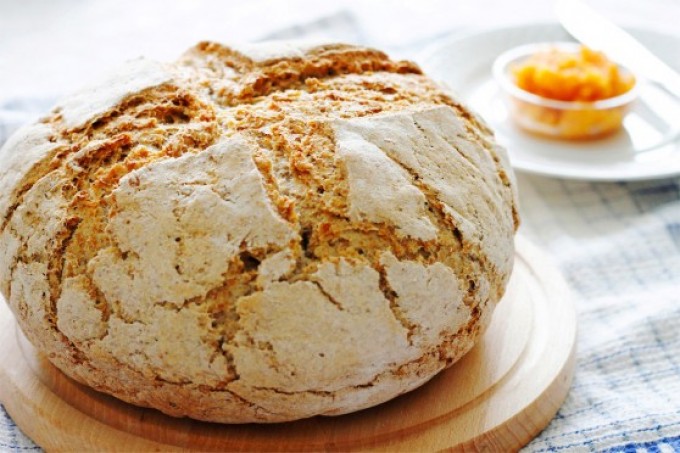 Chleb jest podstawowym pokarmem człowieka. Dzielenie się z nim i wspólnespożywanie jest od najdawniejszych czasów znakiem przyjaźni, życzliwości ipoczucia wspólnoty.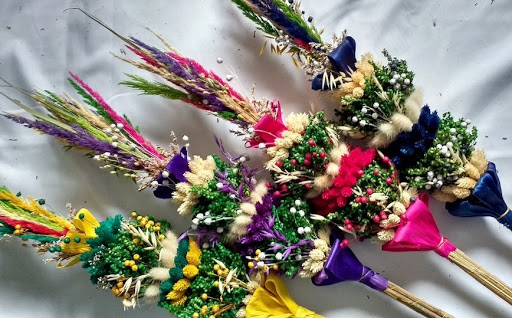 Palemka miała chronić ludzi, zwierzęta, domy przed ogniem, czarami i złemtego świata. Niezwykłą moc daje jej gałązka wierzby – drzewa najwcześniejokrywającego się zielenią.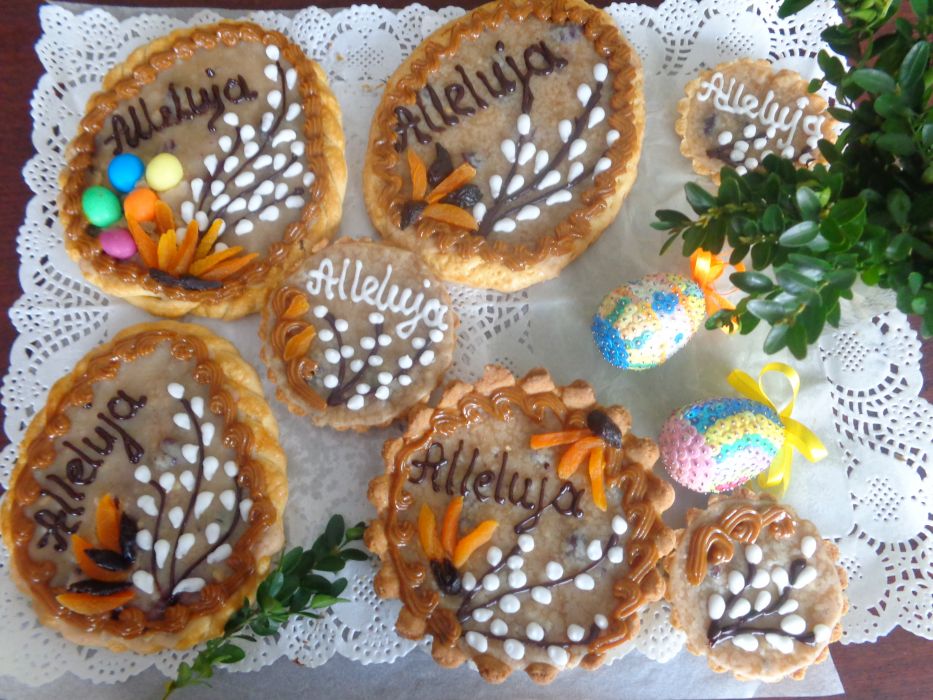 Mazurki przywędrowały do nas z kuchni tureckiej. Kunsztownie lukrowane idekorowane bakaliami, przypominają wyglądem maleńkie tureckie dywaniki.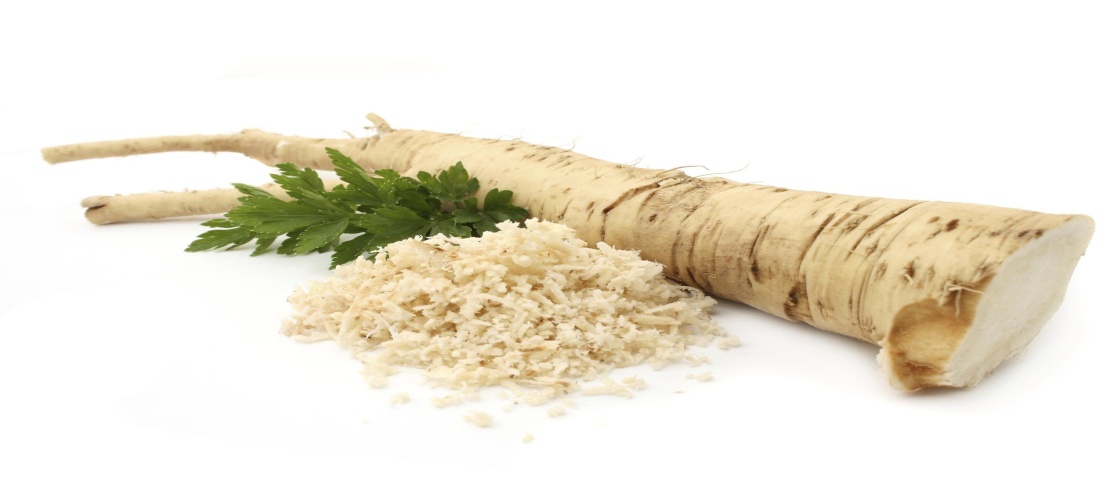 Chrzan, a także przyprawy – pieprz i sól, święci się, aby pamiętać o gorzkiejMęce Chrystusa. Dawniej śniadanie wielkanocne rozpoczynało się odzjedzenia całego korzenia chrzanu, żeby ustrzec się od bólu zębów i brzucha.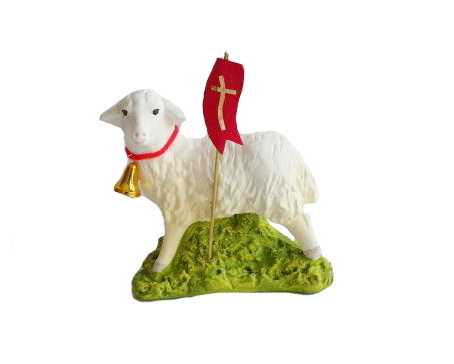 Baranek z czerwoną chorągiewką ze złotym krzyżykiem symbolizujeChrystusa Odkupiciela. Stawiano go pośrodku stołu, żeby podczaswielkanocnych biesiad i uciech wierni nie zapominali o religijnymcharakterze świąt.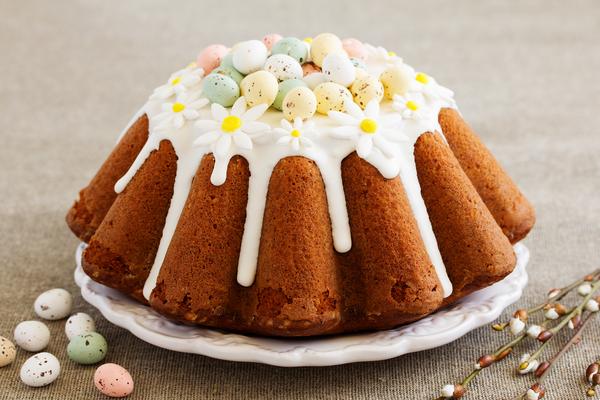 Kiedy gospodynie wypiekały baby drożdżowe, kuchnia musiała byćzamknięta na klucz. Ktoś obcy bowiem mógłby zaszkodzić rosnącemu ciastugłośną  rozmową albo złym wzrokiem. Wyjętą z pieca babę kładziono napoduszki i do chwili ostygnięcia przemawiano do niej szeptem.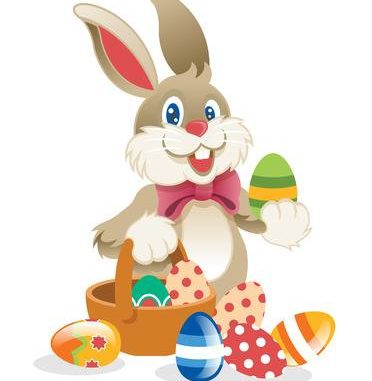 Zajączek obwieszcza wiosenną odnowę. Kiedyś jego wizerunek kojarzono zgrzesznikami, którzy odbyli oczyszczającą pokutę. Potem zacząłobdarowywać dzieci łakociami i prezentami.6. Karta pracy, cz. 3, s. 72.uzupełniamy w książce lub (dopobrania).Czytanie podanych wyrazów z R. (lub samodzielnie). Łączenie ichz odpowiednimi obrazkami. Rysowanie po prawej stronie kartytakich samych pisanek, jakie są po lewej stronie karty.Powodzenia i miłej pracy.